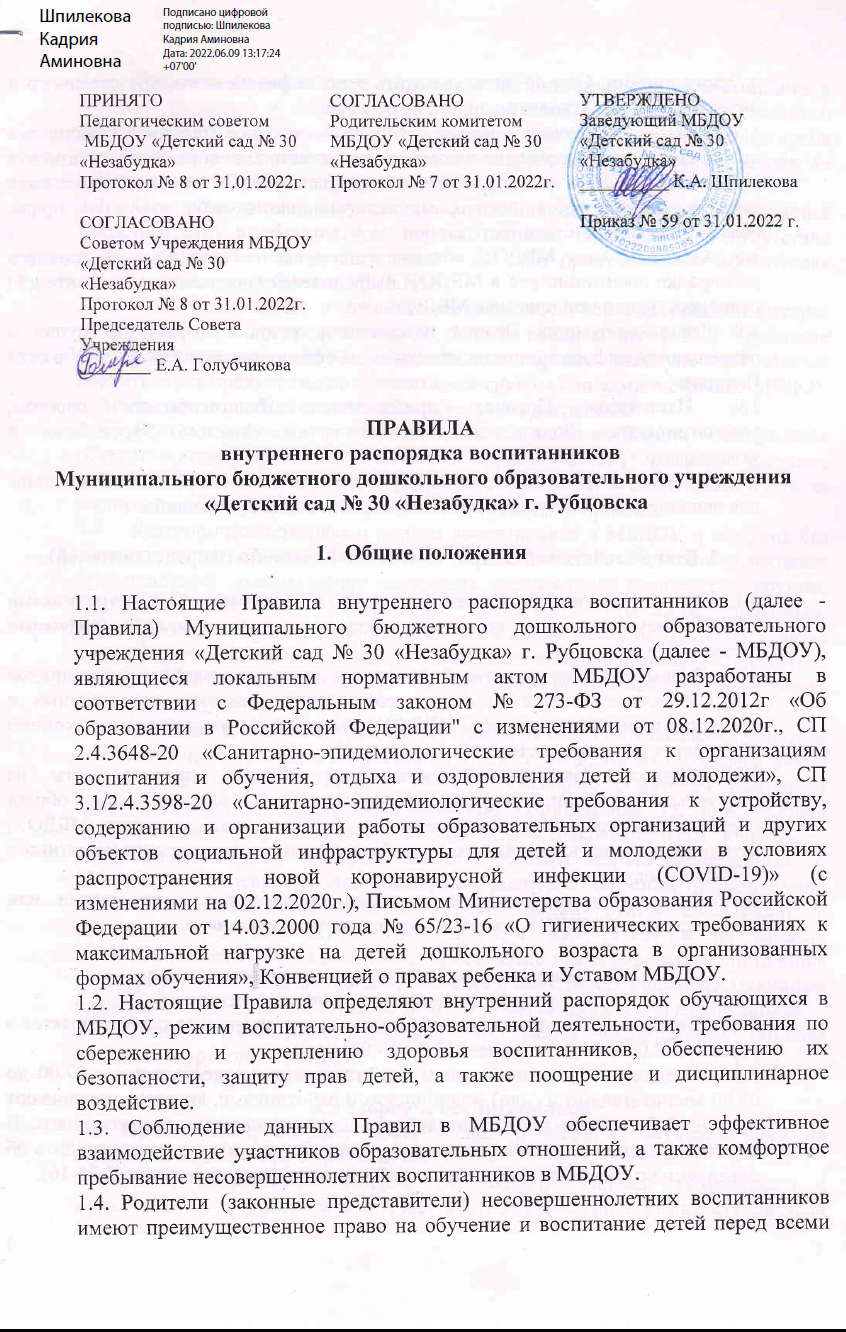 1.5. Взаимоотношения между МБДОУ и родителями (законными представителями) несовершеннолетних воспитанников возникают с момента зачисления ребенка в детский сад и прекращаются с момента отчисления ребенка, регулируются договором, включающим в себя взаимные права, обязанности и ответственность сторон. 1.6. Администрация МБДОУ обязана ознакомить с Правилами внутреннего распорядка воспитанников в МБДОУ их родителей (законных представителей) непосредственно при приеме в МБДОУ. 1.8. Копии настоящих Правил находятся в каждой возрастной группе и размещаются информационных стендах и на официальном сайте МБДОУ в сети Интернет.1.9. Настоящие Правила принимаются Педагогическим советом, рассматриваются Родительским комитетом и Советом Учреждения и утверждаются заведующим МБДОУ.1.10. Правила являются локальным нормативным актом МБДОУ и обязательны для исполнения всеми участниками образовательных отношений.2. Взаимодействие МБДОУ и родителей (законных представителей)Взаимодействие родителей (законных представителей) с сотрудниками МБДОУ осуществляется во время, предусмотренное рабочими графиками сотрудников.Взаимодействие родителей (законных представителей) и сотрудников МБДОУ осуществляется на основе соблюдения правовых, нравственных и этических норм. К сотрудникам МБДОУ независимо от их возраста необходимо обращаться по имени и отчеству.Родители (законные представители) обязаны присутствовать на родительских собраниях группы, которую посещает их ребенок, на общих родительских собраниях, на заседаниях Родительского комитета МБДОУ, активно участвовать в воспитательно-образовательном процессе и совместных с детьми мероприятиях.Спорные и конфликтные ситуации разрешаются с педагогами или администрацией МБДОУ только в отсутствии воспитанников.Порядок приема и передачи воспитанников          родителям (законным представителям)Взаимодействие воспитателей с семьями воспитанников осуществляется в утреннее (7.00-8.00) и вечернее (17.00-19.00) время.  Ежедневный утренний прием воспитанников осуществляется с 07.00 до 08.00 воспитателями и (или) медицинскими работниками, которые опрашивают родителей (законных представителей) о состоянии здоровья воспитанников. В случае опоздания родители (законные представители) должны предупредить об опоздании по телефону воспитателя, либо по телефону учреждения (7-76-16).Родители (законные представители) обязаны приводить воспитанника в МБДОУ здоровым и информировать воспитателей о каких-либо изменениях, произошедших в состоянии здоровья воспитанника дома. Выявленные во время утреннего приема больные воспитанники или воспитанники с подозрением на заболевание в МБДОУ не принимаются.О возможном отсутствии воспитанника   родители (законные представители) в обязательном порядке заранее (накануне дня отсутствия воспитанника или в день отсутствия – до 8.00) предупреждают воспитателя группы или администрацию МБДОУ. После отсутствия в течение определенного периода времени (отпуск родителей (законных представителей), болезнь воспитанника и т.д.)    родители (законные представители) в обязательном порядке накануне дня выхода воспитанника предупреждают воспитателя группы или администрацию МБДОУ о выходе воспитанника с целью обеспечения его питанием.В случае длительного отсутствия воспитанника в МБДОУ по каким-либо обстоятельствам, родители (законные представители) обязаны написать заявление на имя заведующего МБДОУ с просьбой о сохранении места за воспитанником с указанием периода его отсутствия и причины.Категорически запрещен приход воспитанника в МБДОУ и его уход без сопровождения родителя (законного представителя). Родители (законные представители) должны лично передавать воспитанника воспитателю группы. Не делегировать эту обязанность посторонним (соседям, знакомым, родственникам и пр.) и несовершеннолетним лицам (сёстрам, братьям), а также лицам с признаками алкогольного, токсического или наркотического опьянения. Нельзя забирать воспитанников из МБДОУ, не поставив в известность воспитателя группы.В исключительном случае, на основании письменного заявления родителя (законного представителя) и приказа по МБДОУ, забирать воспитанника может третье лицо (взрослый старше 18 лет), указанное родителем (законным представителем) в письменном заявлении (Приложение 1), при условии предъявления паспорта или иного документа, удостоверяющего его личность.Родители (законные представители) обязаны забрать воспитанника до 19.00. В случае непредвиденной задержки, родитель (законный представитель) должен незамедлительно связаться с воспитателем группы. Если родители (законные представители) не предупредили воспитателя и не забрали воспитанника до 19.00, за воспитателем оставлено право передать воспитанника в дежурную часть отдела полиции, поставив в известность родителей (законных представителей) и администрацию МБДОУ о местонахождении воспитанника.Родители (законные представители), забрав воспитанника, обязаны покинуть территорию МБДОУ.Здоровье воспитанников4.1. Приём детей, впервые поступающих в МБДОУ, осуществляется на основании медицинского заключения. 4.2. Лица, посещающие МБДОУ (на входе), подлежат термометрии с занесением ее результатов в журнал в отношении лиц с температурой тела 37,1°С и выше в целях учета при проведении противоэпидемических мероприятий. 4.3. Родители (законные представители) обязаны приводить ребенка в МБДОУ здоровым и информировать воспитателей о каких-либо изменениях, произошедших в его состоянии здоровья дома. 4.4. Ежедневный утренний прием детей проводится воспитателями и (или) медицинским работником, которые должны опрашивать родителей о состоянии здоровья детей, а также проводить бесконтактную термометрию. Заболевшие дети, а также дети с подозрением на наличие инфекционного заболевания к посещению не допускаются. Заболевших в течение дня (повышение температуры, сыпь, рвота, диарея) детей изолируют от здоровых детей (временно размещают в помещениях медицинского блока) до прихода родителей или проводится их госпитализация в лечебно-профилактическую организацию с информированием родителей. 4.5. После перенесенного заболевания, а также отсутствия более 5 дней (за исключением выходных и праздничных дней) детей принимают в МБДОУ только при наличии справки с указанием диагноза, длительности заболевания, сведений об отсутствии контакта с инфекционными больными (п. 2.9.4. СП 2.4.3648-20). 4.6. В МБДОУ запрещено давать детям какие-либо лекарства родителем (законным представителем), воспитателями групп или самостоятельно принимать ребенку лекарственные средства. 4.7. Если у воспитанника есть аллергия или другие особенности здоровья и развития, то его родители (законные представители) должны поставить в известность воспитателя, медицинского работника и предоставить соответствующее медицинское заключение. 4.8. О невозможности прихода ребенка по болезни или другой уважительной причине родители (законные представители) должны сообщить в дошкольное образовательное учреждение. 4.9. Воспитанник, не посещающий МБДОУ более чем 5 дней (за исключением выходных и праздничных дней), должен иметь справку от врача с данными о состоянии здоровья (с указанием диагноза, длительности заболевания, сведений об отсутствии контакта с инфекционными больными). 4.10. Посещение МБДОУ детьми, перенесшими заболевание, и (или) в случае, если ребенок был в контакте с больным COVID-19, допускается при наличии медицинского заключения врача об отсутствии медицинских противопоказаний для пребывания в детском саду.4.11. МБДОУ обеспечивает гарантированное сбалансированное питание детей в соответствии с их возрастом и временем пребывания в детском саду по нормам, утвержденным СанПиН. 4.12. Категорически запрещено приносить в МБДОУ продукты питания для угощения воспитанников. 4.13. Помещения постоянного пребывания детей для дезинфекции воздушной среды оборудуются приборами по обеззараживанию воздуха. Регулярное обеззараживание воздуха и проветривание помещений проводятся в соответствии с графиками НОД и иными организационными процессами, и режимом работы детского сада. 4.14. В МБДОУ должна быть обеспечена групповая изоляция с проведением всех занятий в помещениях групповой ячейки и (или) на открытом воздухе отдельно от других групповых ячеек. 4.15. В случае возникновения групповых инфекционных и неинфекционных заболеваний, аварийных ситуаций в работе систем электроснабжения, теплоснабжения, водоснабжения, водоотведения, технологического и холодильного оборудования, которые создают угрозу возникновения и распространения инфекционных заболеваний и отравлений, администрация МБДОУ в течение 2 часов должна проинформировать об этом территориальные органы Роспотребнадзора и обеспечить проведение профилактических мероприятий. 4.16. При использовании музыкального или спортивного зала после каждого посещения должна проводиться влажная уборка с применением дезинфицирующих средств. 4.17. Обработка игрушек и игрового и иного оборудования должна проводиться ежедневно с применением дезинфицирующих средств. 4.18. Контроль за формированием комфортных условий для отдыха и развития детей ложится на плечи воспитателей, которые должны следить за надлежащим проведением уборок и подготовкой игровых и спальных к приему детей. Так, кроме соблюдения температурного режима, обязательно контролировать влажность воздуха и проветривание помещений. 4.19. По СанПин проветриванию подлежат все комнаты, в которых играют, занимаются или отдыхают малыши. И проводится процедура согласно таким нормам:минимум два раза в день по максимум 30 минут с формированием сквозняка, но при отсутствии детей;заканчивается за полчаса до прихода воспитанников;одностороннее в присутствии детей и только в жаркую, сухую погоду.4.20. Влажность воздуха в комнатах детского сада по СанПин не должна подниматься выше 60% и не может быть ниже 40. Что касается температуры, то допускаются такие граничные показатели:игровая в пределах 21-24, самая оптимальная – 24 градуса;спальная варьируется в рамках 18-22, но лучше всего – 22.     Допускается небольшое отклонение от фиксированных нормативов, но только в сторону уменьшения показателей. Превышение максимально допустимых цифр – строго запрещено. 4.21. В качестве моющего средства в дошкольном образовательном учреждении используется мыльно-содовый раствор, если необходимо дополнительно обеспечить дезинфекцию. Допускается использование моющих средств, но только таковых, что не несут вред для здоровья. Чаще всего, для уборки и стирки игрушек используется детское мыло. Оно применяется:для мытья полов;при очистке дверных ручек, столов и стульчиков;во время мытья окон;в случаях стирки белья и игрушек.4.22. Для дезинфекции помещений применяются бактерицидные рицеркуляторы.4.23. одежда воспитанников должна быть максимально удобной, изготовленной из натуральных материалов, чистой, легкой, красивой, яркой, вызывать у ребенка радость. Не иметь посторонних запахов (духи, табак);одежда воспитанников подбирается ежедневно в зависимости от погодных условий, температуры воздуха и с учетом двигательной активности;одежда должна соответствовать возрасту, полу ребенка, его особенностям роста, развития и функциональным возможностям. Одежда не должна стеснять движений, мешать свободному дыханию, кровообращению, пищеварению, раздражать и травмировать кожные покровы. Недопустимы толстые рубцы, тугие пояса, высокие тесные воротники;воспитанникам запрещается ношение одежды, обуви, и аксессуаров с травмирующей фурнитурой;воспитанники должны иметь следующие виды одежды: повседневную, парадную, спортивную. Парадная одежда используется воспитанниками в дни проведения праздников. Спортивная одежда для НОД по физическому воспитанию для помещения и улицы;дети должны иметь комплекты сухой одежды для смены, личную расческу, гигиенические салфетки (носовой платок). Все вещи могут быть промаркированы;обувь воспитанников должна подходить по размеру, обязательно наличие супинатора, стопа плотно зафиксирована ремешками. Воспитанники должны иметь следующие виды обуви: сменную, спортивную обувь и чешки;головные уборы являются одним из обязательных элементов одежды. Они должны быть легкими, не нарушающими кровообращение. В летний период на прогулке необходима легкая шапочка или панама, которая будет защищать ребенка от солнца.4.24. Чтобы избежать случаев травматизма, родителям детей необходимо проверять содержимое карманов в одежде ребенка на наличие опасных предметов. Категорически запрещается приносить в детский сад острые, режущие, стеклянные предметы, а также мелкие предметы (бусинки, пуговицы и т. п.), таблетки и другие лекарственные средства. 4.25. Не рекомендуется надевать несовершеннолетнему воспитаннику золотые и серебряные украшения, давать с собой дорогостоящие игрушки, мобильные телефоны, а также игрушки, имитирующие оружие. За данные предметы администрация детского сада ответственности не несет.Организация питания воспитанников5.1. МБДОУ обеспечивает гарантированное сбалансированное питание несовершеннолетних воспитанников с учетом их возраста, физиологических потребностей в основных пищевых веществах и энергии по утвержденным нормам. 5.2. Организация питания воспитанников возлагается на МБДОУ и осуществляется его штатным персоналом. Прием пищи организуется с интервалом 3 - 4 часа – в соответствии с возрастом и временем пребывания воспитанников в МБДОУ, действующими санитарными нормативами и правилами. Питание сбалансированное четырехразовое (завтрак, второй завтрак, обед, полдник, ужин), соответствующее примерному 10-дневному меню.5.3. Каждый продукт, который подается на стол воспитанникам МБДОУ, имеет разрешительный документ, удостоверяющий качество и безопасность пищи в соответствии с санитарно-эпидемиологическими правилами и нормами СанПиН 2.3/2.4.3590-20 «Санитарно-эпидемиологические требования к организации общественного питания населения».5.4. Каждая готовая единица имеет технологическую карту – документ, отображающий основные сведения о процессе приготовления пищи и её пищевой ценности. 5.5. Формирование меню блюд происходит на основании главных потребностей детского организма, необходимых для надлежащего физиологического развития. Что имеет непосредственное отношение к возрасту детей. 5.6. МБДОУ размещает в доступных для родителей и детей местах (информационном стенде, холле, групповой ячейке) следующую информацию:ежедневное меню основного (организованного) питания на сутки для всех возрастных групп детей с указанием наименования приема пищи, наименования блюда, массы порции, калорийности порции;рекомендации по организации здорового питания детей.5.6. График приема пищи воспитанниками:8.30 – завтрак;10.30 – второй завтрак;12.00 – 13.00 – обед;15.40 –  полдник;17.30 – 18.00 – ужин.Родители (законные представители) должны помнить, что в соответствии с действующими СанПиН по истечении времени приема пищи, оставшаяся пища должна быть ликвидирована. В связи с этим, нельзя просить или требовать от воспитателя или администрации МБДОУ оставить пищу до прихода воспитанника в случае его опоздания.Режим дня и организация образовательного процессаОснову режима составляет установленный распорядок сна и бодрствования, приемов пищи, гигиенических и оздоровительных процедур, непосредственно образовательной, совместной с взрослым и самостоятельной деятельности по интересам и выбору воспитанников, прогулок.Режим и расписание непосредственно образовательной деятельности для каждой возрастной группы составляются в соответствии с действующими СанПиН, согласовываются с Педагогическим советом и утверждаются приказом заведующего МБДОУ.Режим дня в МБДОУ соответствует возрастным особенностям воспитанников и способствует их гармоничному развитию. Максимальная продолжительность непрерывного бодрствования воспитанников 3 - 7 лет составляет 5,5 - 6 часов, до 3 лет - в соответствии с медицинскими рекомендациями.Для воспитанников от 1,5 до 3 лет дневной сон организуется однократно продолжительностью не менее 3 часов. Для воспитанников от 3 до 7 лет дневной сон организуется однократно продолжительностью не менее 2 часов. Во время сна воспитанников присутствие воспитателя (или помощника воспитателя) в спальне обязательно. Воспитанники обеспечиваются индивидуальными постельными принадлежностями, полотенцами (не менее 3 комплектов постельного белья и полотенец, 2 комплектов наматрасников из расчета на 1 воспитанника). Постельное белье маркируется индивидуально для каждого воспитанника.На самостоятельную деятельность воспитанников 3 - 7 лет (игры, подготовка к непосредственно образовательной деятельности, личная гигиена) в режиме дня отводится не менее 3 - 4 часов. Организация самостоятельной игровой деятельности воспитанников обеспечивается подбором развивающего материала, предоставлением широкого выбора дел по интересам, позволяющего воспитаннику включаться во взаимодействие со сверстниками или действовать индивидуально (материалы для игры, рисования, лепки, конструирования, исследования-экспериментирования и т.д.).      Прогулки организуются не менее 2 раз в день: в первую половину дня (до дневного сна; прогулка может также дополнительно проводиться во время утреннего приема воспитанников) и во вторую половину дня (после дневного сна или перед уходом воспитанников домой). Во время организации прогулки предусматривается возможность оказания индивидуальной помощи воспитаннику по физическому, социально-коммуникативному, познавательному, речевому и художественно-эстетическому развитию.Продолжительность ежедневных прогулок составляет 3 - 4 часа и определяется МБДОУ в зависимости от климатических условий. При температуре воздуха ниже минус 15 °C и скорости ветра более 7 м/с продолжительность прогулки сокращается, при скорости ветра более 15 м/с для воспитанников до 4 лет прогулка не проводится; при температуре воздуха ниже минус 20 °С и скорости ветра более 15 м/с прогулка не проводится. В иных случаях родители (законные представители) не имеют права требовать от воспитателей и администрации МБДОУ отмены данного режимного момента.Администрация МБДОУ оставляет за собой право отказать родителям (законным представителям) в просьбе оставлять воспитанников во время прогулки в групповой комнате, так как: в соответствии с требованиями действующих СанПиН, все помещения ежедневно и неоднократно проветриваются в отсутствии воспитанников; помощник воспитателя в этот период должен выполнять свои непосредственные должностные обязанности, исключающие возможность присмотра за оставленными в группе воспитанниками.Все помещения МБДОУ ежедневно проветриваются. Проветривание через туалетные комнаты не допускается. Длительность проветривания зависит от температуры наружного воздуха, направления ветра, эффективности отопительной системы. Проветривание проводится в отсутствие воспитанников и заканчивается за 30 минут до их прихода с прогулки. При проветривании допускается кратковременное снижение температуры воздуха в помещении, но не более чем на 2 - 4 °C. В присутствии воспитанников допускается широкая односторонняя аэрация всех помещений в теплое время года. Сквозное проветривание проводится не менее 10 минут через каждые 1,5 часа. В помещениях спален сквозное проветривание проводится до дневного сна. При проветривании во время сна фрамуги, форточки открываются с одной стороны и закрываются за 30 минут до подъема. В холодное время года фрамуги, форточки закрываются за 10 минут до отхода ко сну воспитанников. В теплое время года дневной сон организуется при открытых окнах (избегая сквозняка). Контроль  температуры воздуха во всех основных помещениях пребывания воспитанников осуществляется с помощью бытовых термометров.Образовательная деятельность по образовательной программе, соответствующей федеральному государственному образовательному стандарту дошкольного образования, осуществляется в группах общеразвивающей направленности. В группы могут включаться как воспитанники одного возраста, так и воспитанники разных возрастов (разновозрастные группы). Предельная наполняемость групп устанавливается в зависимости от возраста воспитанников в соответствии с действующими СанПиН и условиями МБДОУ.Администрация МБДОУ вправе соединять группы в случае необходимости (в связи с низкой наполняемостью групп, временной нетрудоспособностью и/или отпусками воспитателей и в других случаях).В процессе образовательного процесса воспитатели и специалисты МБДОУ используют традиционные и инновационные формы работы с воспитанниками (непосредственно образовательная деятельность, экскурсии, развлечения, детское экспериментирование и т.д.), соответствующие возрасту воспитанников и обеспечивающие эффективную реализацию образовательной программы.Непосредственно образовательная деятельность осуществляется в период с 1 сентября по 31 мая. В летний период МБДОУ функционирует в каникулярном режиме, увеличивается продолжительность прогулок, проводятся спортивные и подвижные игры, спортивные праздники, экскурсии.Продолжительность непосредственно образовательной деятельности регламентируется образовательной программой и действующими санитарно-эпидемиологическими нормативами, и правилами.Максимально допустимый объем недельной образовательной нагрузки, включая реализацию дополнительных образовательных программ, не превышает: в группе раннего возраста (дети третьего года жизни) 1 часа 30 минут,во второй младшей группе (дети четвертого года жизни) 2 часов 45 минут,в средней группе (дети пятого года жизни) 4 часов,в старшей группе (дети шестого года жизни) 6 часов 15 минут, в подготовительной к школе группе (дети седьмого года жизни) – 8 часов 30 минут.6.16. Образовательная деятельность, требующая повышенной познавательной активности и умственного напряжения воспитанников, осуществляется в первую половину дня. Максимально допустимый объем образовательной нагрузки в первой половине дня не превышает:в группе раннего возраста 20 минут;во второй младшей группе 30 минут;в средней группе 40 минут; в старшей группе 45 минут;в подготовительной к школе группе 1 часа 30 минут.6.17. Продолжительность непосредственно образовательной деятельности для воспитанников: третьего года жизни – не более 10 минут,четвертого года жизни – не более 15 минут,пятого года жизни – не более 20 минут,шестого года жизни – не более 25 минут,седьмого года жизни – не более 30 минут.6.18. В середине времени, отведенного на непрерывную образовательную деятельность (и по мере необходимости), проводится физкультминутка. Перерывы между периодами непрерывной образовательной деятельности не менее 10 минут. 6.19. Работа по физическому развитию проводится дифференцировано с учетом здоровья воспитанников при постоянном контроле со стороны медицинских работников. Двигательный режим, физические упражнения и закаливающие мероприятия осуществляются с учетом здоровья, возраста воспитанников и времени года. Используются следующие формы двигательной деятельности: утренняя гимнастика, непосредственно образовательная деятельность по физической культуре в помещении и на воздухе, физкультурные минутки, подвижные игры, спортивные упражнения, и другие. Для реализации двигательной деятельности воспитанников используются оборудование и инвентарь физкультурного зала и спортивной площадки в соответствии с возрастом и ростом воспитанников.6.20. Закаливание воспитанников включает комплекс мероприятий: широкая аэрация помещений, правильно организованная прогулка, физические упражнения, проводимые в легкой спортивной одежде в помещении и на открытом воздухе, умывание прохладной водой, полоскание ротовой полости кипяченой водой комнатной температуры после приема пищи, босохождение, воздушные и солнечные процедуры.6.21. Непосредственно образовательная деятельность по физическому развитию воспитанников в возрасте от 3 до 7 лет организуется не менее 3 раз в неделю. Один раз в неделю для воспитанников 5 - 7 лет непосредственно образовательная деятельность по физическому развитию организуется на открытом воздухе при условии соблюдения следующих требований: отсутствие у воспитанников медицинских противопоказаний и наличие у воспитанников спортивной одежды, соответствующей погодным условиям.6.22. В теплое время года при благоприятных метеорологических условиях непосредственно образовательная деятельность по физическому развитию  может осуществляться на открытом воздухе.6.23. Продолжительность непосредственно образовательной деятельности с воспитанниками шестого и седьмого года жизни, осуществляемой во второй половине дня после дневного сна (не чаще 2-3 раз в неделю), составляет не более 25-30 минут в день. В середине непосредственно образовательной деятельности статического характера проводятся физкультурные минутки.6.24. Непосредственно образовательная деятельность с воспитанниками второго и третьего года жизни (в форме игры) проводится по подгруппам в первую и вторую половину дня (по 8 - 10 минут), и индивидуально. 6.25. Непосредственно образовательная деятельность по физическому развитию с воспитанниками второго и третьего года жизни осуществляется воспитателями 2-3 раза в неделю (по подгруппам в первую половину дня). С детьми второго года жизни её проводят в групповом помещении, с детьми третьего года жизни – в групповом помещении или физкультурном зале.6.26. Непосредственно образовательная деятельность по музыке проводится в музыкальном зале со всей группой (на 3 году жизни). В теплое время года непосредственно образовательная деятельность осуществляется на участке во время прогулки. 6.28. Образовательная деятельность, осуществляемая в ходе режимных моментов (организация питания, сна) преимущественно направлена на охрану здоровья воспитанников, физическое и социально-личностное развитие.Внешний вид, одежда и обувь воспитанниковРодители (законные представители) обязаны приводить воспитанника в МБДОУ в опрятном виде, чистой одежде и обуви. Родители (законные представители) обязаны обеспечить воспитанника специальной одеждой и обувью: для музыкальных занятий – чешками, для физкультурных занятий – спортивной формой для зала (футболка, шорты), облегченной одеждой и обувью, обувью для улицы. Родители (законные представители) обязаны предоставить воспитаннику для обеспечения комфортного пребывания в МБДОУ в течение дня: сменную обувь и одежду для прогулки с учётом погоды и времени года; сменное бельё (комплект сухой одежды для смены), пижаму – в холодный период; личную расчёску, носовые платки или гигиенические салфетки, зубную щётку и пасту.Одежда воспитанников должна быть максимально удобной (просторной, не сковывающей движений, не мешающей свободному дыханию, кровообращению, пищеварению, не раздражающей и не травмирующей кожные покровы; недопустимы толстые рубцы, тугие пояса, высокие тесные воротники), изготовленной из натуральных материалов, чистой, аккуратной, соответствующей возрасту, полу воспитанника, его особенностям роста, развития и функциональным возможностям, не имеющей посторонних запахов (духи, табак); завязки и застежки должны располагаться так, чтобы воспитанник мог самостоятельно себя обслужить. Все вещи должны быть промаркированы во избежание потери или случайного обмена с другим воспитанником. За утерю не промаркированной одежды и обуви работники и администрация МБДОУ ответственности не несут.Обувь воспитанников должна быть удобной, легкой, точно соответствовать размеру ноги, легко сниматься и надеваться, обязательно наличие супинатора, стопа должна быть плотно зафиксирована ремешками. Воспитанники должны иметь следующие виды обуви: сменную (сандалии с фиксированным задником), спортивную обувь и чешки. Желательно исключить обувь с черной подошвой, оставляющую черные полосы на полу.В зимний период и в ненастную погоду рекомендуется наличие у воспитанника запасной одежды (варежки, колготки, штаны и т.д.) для смены – в отдельном мешочке. В группах раннего возраста – 2-3 смены  белья.Головные уборы является одним из обязательных элементов одежды. Они должны быть легкими, не нарушающими кровообращение. В летний период на прогулке необходима легкая шапочка, панама или косынка, которая будет защищать воспитанника от солнца.Если одежда или обувь воспитанника неопрятна, воспитатель вправе сделать корректное замечание родителю (законному представителю) и потребовать надлежащего ухода за одеждой и обувью воспитанника.Обеспечение безопасности воспитанниковРодители (законные представители) должны своевременно сообщать воспитателю об изменении номера контактного телефона, места жительства и места работы. Для обеспечения безопасности воспитанника родитель (законный представитель) передает воспитанника только лично в руки воспитателю. Забирая воспитанника, родитель (законный представитель) должен обязательно известить воспитателя об уходе воспитанника домой. Категорически запрещен приход воспитанника в МБДОУ и его уход без сопровождения родителей (законных представителей). Воспитателям категорически запрещается отдавать воспитанника посторонним (соседям, знакомым, родственникам и пр.) и (или) несовершеннолетним лицам (сёстрам, братьям), а также лицам с признаками алкогольного, токсического или наркотического опьянения, отпускать по просьбе родителей (законных представителей) воспитанников одних, отдавать незнакомым лицам. Посторонним лицам запрещено находиться в помещении и на территории МБДОУ без разрешения администрации МБДОУ. Родителям (законным представителям) категорически запрещается въезд на территорию МБДОУ на личном автомобиле или такси. При парковке личного автотранспорта необходимо оставлять свободным подъезд к воротам МБДОУ для въезда на территорию и выезда служебного транспорта.Родителям (законным представителям) и иным лицам категорически запрещено курить и распивать спиртные напитки в помещении и на территории МБДОУ.Приносить лекарственные препараты в МБДОУ категорически запрещено. В случае необходимости лечения или долечивания воспитанника, все процедуры проводятся в домашних условиях.  Не рекомендуется надевать воспитаннику золотые, серебряные и/или иные украшения (сережки, кольца, цепочки, кулоны и крестики на цепочках, веревочках, ленточках и др.) во избежание травмирования воспитанника.За сохранность украшений из драгоценных металлов администрация и сотрудники МБДОУ ответственности не несут.Воспитанникам запрещается приносить в МБДОУ:игрушки и игровые пособия, мобильные телефоны, айфоны, айпады, планшеты и т.д. За сохранность игрушек и дорогостоящих предметов (айфоны, айпады, планшеты, мобильные телефоны и т.д.) администрация и сотрудники МБДОУ ответственности не несут; острые, режущие, стеклянные предметы, а также мелкие предметы (бусинки, пуговицы и т. п.);жевательную резинку, напитки, конфеты, чипсы, печенье, сухарики и иные продукты питания;любые предметы и вещества, могущие привести к взрывам, возгораниям и отравлению.8.10. Использование личных велосипедов и роликовых коньков в МБДОУ запрещено в целях обеспечения безопасности самого воспитанника и других воспитанников МБДОУ.8.11. Родителям (законным представителям), желающим отметить праздники и развлечения в МБДОУ (день рождения воспитанника, выпускной в подготовительных к школе группах и другое), необходимо получить информацию у воспитателей групп о традиции проведения данных праздников в МБДОУ. 	Категорически запрещено угощать воспитанников в МБДОУ любыми пищевыми продуктами не промышленного (домашнего) и промышленного изготовления (кремовые кондитерские изделия (пирожные и торты) и кремы, жевательные резинки, конфеты (шоколадные, карамель (в том числе леденцовая)), чипсы, орехи, фрукты, лимонад и т.д.).8.12. В целях профилактики травматизма, родителям (законным представителям) необходимо проверять содержимое карманов в одежде воспитанника на наличие опасных предметов.8.13. Запрещается оставлять велосипеды, самокаты, коляски и санки в помещении МБДОУ. Администрация и сотрудники МБДОУ не несут ответственности за оставленные без присмотра вышеперечисленные вещи.Родители (законные представители) при посещении режимных мероприятий в МБДОУ должны предварительно снимать верхнюю одежду,  ходить в сменной обуви или бахилах, во время мероприятий выключать мобильные телефоны.Права воспитанников9.1. Воспитанники имеют академические права на:9.1.1. Предоставление условий для обучения с учетом особенностей их психофизического развития и состояния здоровья, в том числе получение социально-педагогической и психологической помощи, бесплатной психолого- педагогической коррекции – исходя из реальных возможностей МБДОУ на основании согласия родителей (законных представителей), предоставленного в письменной форме; отказ родителей (законных представителей) от предложенной помощи оформляется в письменном виде.9.1.2. Уважение человеческого достоинства, защиту от всех форм физического и психического насилия, оскорбления личности, охрану жизни и здоровья.9.3. Свободу совести, информации, свободное выражение собственных взглядов и убеждений.9.1.3. Каникулы – плановые перерывы при получении образования для отдыха и иных социальных целей в соответствии с законодательством об образовании и календарным учебным графиком.9.1.4. Бесплатное пользование библиотечно-информационными ресурсами, учебной базой МБДОУ.9.1.5. Пользование в порядке, установленном локальными нормативными актами, лечебно-оздоровительной инфраструктурой, объектами культуры и объектами спорта МБДОУ.9.1.6. Развитие своих творческих способностей и интересов, включая участие в конкурсах, олимпиадах, выставках, смотрах, физкультурных мероприятиях, спортивных мероприятиях, в том числе в официальных спортивных соревнованиях, и других массовых мероприятиях.9.1.7.  Иные права, установленные законодательством Российской Федерации.10. Поощрение и дисциплинарное воздействие10.1. Меры дисциплинарного взыскания к обучающимся МБДОУ не применяются.10.2. Применение физического и (или) психического насилия по отношению к обучающимся не допускается. 10.3. Дисциплина поддерживается на основе уважения человеческого достоинства всех участников образовательных отношений. 10.4. Поощрение за успехи в образовательной, физкультурной, спортивной, общественной, творческой, экспериментальной и иной деятельности в виде вручения грамот, дипломов, благодарственных писем, сертификатов, сладких призов и подарков; благодарственных писем родителям (законным представителям) обучающихся.10.5. Поощрение обучающихся МБДОУ за успехи в образовательной, спортивной, творческой деятельности проводится по итогам конкурсов, соревнований и других мероприятий в виде вручения грамот, дипломов, благодарственных писем, подарков.11. Права родителей (законных представителей)11.1. Родители (законные представители) имеют право:11.1.1. Знакомиться с Уставом МБДОУ, лицензией на осуществление образовательной деятельности, с учебно-программной документацией и другими документами, регламентирующими деятельность МБДОУ и осуществление образовательной деятельности.11.1.2. Знакомиться с содержанием образования, используемыми методами обучения и воспитания, образовательными технологиями.11.1.3. Защищать права и законные интересы обучающихся.11.1.4. Получать информацию обо всех видах планируемых обследований (медицинских, психологических, психолого-педагогических) обучающихся, давать согласие на проведение таких обследований или участие в них, получать информацию о результатах проведенных обследований обучающихся.11.1.5. Присутствовать при обследовании воспитанников психолого-медико-педагогическим консилиумом МБДОУ, обсуждении результатов обследования и рекомендаций, полученных по результатам обследования, высказывать свое мнение относительно предлагаемых условий для организации обучения и воспитания обучающихся.11.1.6. Принимать участие в управлении МБДОУ в форме, определяемой Уставом МБДОУ; 11.1.7. Иные права родителей (законных представителей) обучающихся устанавливаются законодательством Российской Федерации, договором об образовании.12. Обязанности родителей (законных представителей)12.1. Родители (законные представители) воспитанника обязаны:12.1.1. Соблюдать правила внутреннего распорядка МБДОУ, требования локальных нормативных актов, которые устанавливают режим организации образовательного процесса обучающихся, порядок регламентации образовательных отношений между МБДОУ, обучающимися и их родителями (законными представителями) и оформления возникновения, приостановления и прекращения этих отношений.12.1.2. Уважать честь и достоинство обучающихся и работников МБДОУ.12.1.3. Содержать своего несовершеннолетнего ребенка. Своевременно (до 20 числа текущего месяца) вносить оплату за присмотр и уход за воспитанником в МБДОУ в соответствии с договором об образовании по образовательным программам дошкольного образования между МБДОУ и родителями (законными представителями). 12.1.4. Взаимодействовать с МБДОУ по всем направлениям воспитания и обучения обучающегося, добросовестно и своевременно выполнять рекомендации всех специалистов, работающих с воспитанником. 12.1.5. Обеспечивать посещение обучающимся МБДОУ согласно настоящим правилам внутреннего распорядка МБДОУ. 12.1.6. Заботиться о сохранении и укреплении здоровья ребенка, принимать меры по восстановлению здоровья в случае заболевания, не допускать посещения МБДОУ обучающимся в период заболевания. Информировать МБДОУ о предстоящем отсутствии обучающегося. Предварительно информировать МБДОУ о выходе обучающегося для обеспечения его питанием. 12.1.7. Предоставлять справку после перенесенного заболевания, а также отсутствия обучающегося более 5 календарных дней (за исключением выходных и праздничных дней), с указанием диагноза, длительности заболевания, сведений об отсутствии контакта с инфекционными больными. 12.1.8. Оформлять заявление на приостановление образовательных отношений с обучающимся в МБДОУ на период длительного отсутствия. 12.1.9. Относиться бережно к имуществу МБДОУ, возмещать ущерб, причиненный обучающимся или родителем (законным представителем) имуществу МБДОУ, в соответствии с законодательством Российской Федерации.11.2. Иные обязанности родителей (законных представителей) обучающихся устанавливаются законодательством Российской Федерации, договором об образовании по образовательным программам дошкольного образования.11.3. За неисполнение или ненадлежащее исполнение обязанностей родители (законные представители) обучающегося несут ответственность, предусмотренную законодательством Российской Федерации.13. Права МБДОУ13.1. МБДОУ вправе:13.1.1. Самостоятельно осуществлять образовательную деятельность.13.1.2. Предоставлять воспитаннику дополнительные образовательные услуги (за рамками образовательной деятельности).13.1.3. Не передавать воспитанника родителям (законным представителям), если у родителя (законного представителя) имеются признаки алкогольного, токсического или наркотического опьянения.13.1.4. Заявлять в службы социальной защиты и профилактики безнадзорности и правонарушений о случаях физического, психического, сексуального насилия, оскорбления, злоупотребления, отсутствия заботы, грубого, небрежного обращения с воспитанником со стороны родителей (законных представителей).13.1.5. Вносить предложения по совершенствованию воспитания воспитанника в семье.13.1.6. Соединять группы в случае необходимости (в связи с низкой наполняемостью групп, временной нетрудоспособностью и (или) отпусками воспитателей, и в других случаях).13.1.7. Защищать права и достоинство воспитанника, следить за соблюдением его прав родителями (законными представителями), а также сотрудниками МБДОУ.13.1.8. Обследовать воспитанника специалистами психолого-педагогического консилиума (ППк) МБДОУ по инициативе родителей (законных представителей) или специалистов, работающих с воспитанником (с согласия родителей (законных представителей), прописанного в договоре об образовании по образовательным программам дошкольного образования) – с целью последующего обеспечения психолого-педагогического сопровождения воспитанника с отклонениями в развитии и (или) состояниями декомпенсации исходя из реальных возможностей МБДОУ и в соответствии со специальными образовательными потребностями, возрастными и индивидуальными особенностями, состоянием соматического и нервно-психологического здоровья воспитанника. Доводить до сведения родителей (законных представителей) результаты обследования в устной форме. 13.1.9. Направлять воспитанника при необходимости углубленной диагностики или разрешения конфликтных и спорных вопросов, с целью определения образовательного маршрута, в МБОУ для детей, нуждающихся в психолого-педагогической и медико-социальной помощи «Центр диагностики и консультирования» (ПМПК) города Рубцовска – с письменного согласия родителей (законных представителей). Отказ родителей (законных представителей) от обследования в ПМПК оформляется в письменной форме.14. Обязанности МБДОУ14.1. МБДОУ обязано:14.1.1. Обеспечивать родителям (законным представителям) доступ к информации для ознакомления с Уставом МБДОУ, лицензией на право ведения образовательной деятельности, образовательными программами и другими документами, регламентирующими организацию и осуществление образовательной деятельности, права и обязанности воспитанника и родителей (законных представителей).14.1.2. Обеспечивать надлежащее предоставление услуг в полном объеме в соответствии с образовательной программой (частью образовательной программы).14.1.3. Обеспечивать охрану жизни и укрепление физического и психического здоровья воспитанника, его интеллектуальное, физическое и личностное развитие, развитие его творческих способностей и интересов.14.1.4. Осуществлять медицинское обслуживание воспитанника:проводить лечебно-профилактические мероприятия (диспансерные осмотры, профилактические прививки);оздоровительные мероприятия;санитарно-гигиенические мероприятия.14.1.5. При оказании услуг учитывать индивидуальные потребности воспитанника, связанные с его жизненной ситуацией и состоянием здоровья, определяющие особые условия получения им образования, возможности освоения воспитанником образовательной программы на разных этапах ее реализации.14.1.6. Уведомлять родителей (законных представителей) в письменной форме в течение 10 рабочих дней, следующих за датой проведения психолого-педагогического консилиума (ППк) МБДОУ, о нецелесообразности оказания воспитаннику образовательной услуги вследствие его индивидуальных особенностей, делающих невозможным или педагогически нецелесообразным оказание данной услуги.14.1.7. При оказании услуг проявлять уважение к личности воспитанника, оберегать его от всех форм физического и психического насилия, обеспечивать условия укрепления нравственного, физического и психологического здоровья, эмоционального благополучия воспитанника с учетом его индивидуальных особенностей.14.1.8. Создавать безопасные условия обучения, воспитания, присмотра и ухода за воспитанником, его содержания в МБДОУ в соответствии с установленными нормами, обеспечивающими его жизнь и здоровье.14.1.9. Обучать воспитанника по образовательной программе, определенной договором об образовании по образовательным программам дошкольного образования.14.1.10. Обеспечивать реализацию образовательной программы средствами обучения и воспитания, необходимыми для организации учебной деятельности и создания развивающей предметно-пространственной среды.14.1.11. Обеспечивать воспитанника необходимым сбалансированным четырехразовым питанием в соответствии с его возрастом и временем пребывания в МБДОУ, действующими санитарно-эпидемиологическими правилами и нормативами.14.1.12. Сохранять место за воспитанником в случае его болезни, санаторно-курортного лечения, нахождения на домашнем режиме (на основании справки врача), карантина, отпуска и временного отсутствия родителей (законных представителей) по уважительным причинам (болезнь, командировка, прочее) на основании письменного заявления родителей (законных представителей).14.1.13. Переводить воспитанника в следующую возрастную группу.14.1.14. Обеспечивать соблюдение требований Федерального закона от 27 июля 2006 г. № 152-ФЗ «О персональных данных» в части сбора, хранения и обработки персональных данных родителей (законных представителей) и воспитанника.15. Заключительные положения15.1. Настоящие Правила являются локальным нормативным актом МБДОУ, принимаются на Педагогическом совете, согласовываются с Родительским комитетом и утверждаются (либо вводится в действие) приказом заведующего МБДОУ. 15.2. Все изменения и дополнения, вносимые в данное Положение, оформляются в письменной форме в соответствии действующим законодательством Российской Федерации. 15.3. Настоящие Правила принимаются на неопределенный срок. Изменения и дополнения к ним принимаются в порядке, предусмотренном п.15.1. настоящих Правил. 15.4. После принятия Правил (или изменений и дополнений отдельных пунктов и разделов) в новой редакции предыдущая редакция автоматически утрачивает силу.Приложение 1.ЗаявлениеЯ,_____________________________________________________________, доверяю:                                                 (ФИО родителя (законного представителя))1. ___________________________________________________________________________,(ФИО третьего лица)______________ г. р., паспорт ____________________, выдан _________________________   (дата рождения)                                 (серия, номер)_____________________________________________________________________________(кем, когда)контактный телефон:___________________________________________________________;2. ___________________________________________________________________________,(ФИО третьего лица)______________ г. р., паспорт __________________, выдан ___________________________ (дата рождения)                                               (серия, номер)_____________________________________________________________________________(кем, когда)контактный телефон:___________________________________________________________;передавать сотрудникам МБДОУ «Детский сад № 30 «Незабудка» и забирать из МБДОУ Детский сад № 30 «Незабудка» своего ребенка ______________________________________________________,____________________г.р.             (фамилия и имя ребенка)                                                            (дата рождения)Данное решение принято мной добровольно и распространяется только на лиц, указанных выше. В случае нанесения психологического или физического вреда здоровью моего ребенка указанными выше или иными лицами, претензий к сотрудникам и администрации МБДОУ Детский сад № 30 «Незабудка»  иметь не буду.«___»_______________ 20___ г.         ______________________________________________                                                  (подпись/расшифровка подписи родителя (законного представителя)     Заведующему МБДОУ «Детский сад № 30 «Незабудка»Шпилековой К.А.от_______________________________________________________________________________________________________________                          (ФИО родителя (законного представителя))паспорт _____________________, выдан _____________________                      (серия, номер, кем и когда выдан)________________________________________________________________________________________________________________,проживающего по адресу: ________________________________________________________________________________________________________________Контактные телефоны:рабочий__________________ домашний___________________сотовый______________________________________________e-mail:________________________________________________